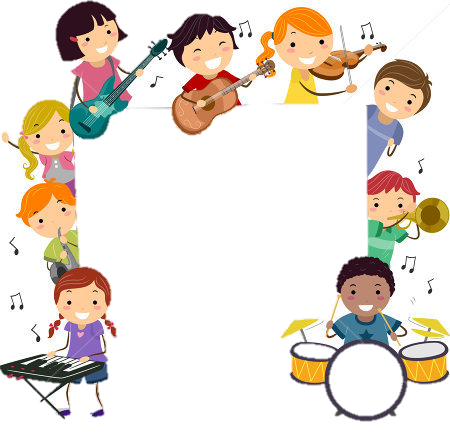 Jules : Salut Alice.Alice : Salut Jules.Jules : Qu’est-ce que tu fais ce soir ?Alice : J’ai un cours de musique.Jules : Tu joues d’un instrument de musique ?Alice : Oui, je joue du piano. Et toi ?Jules : Moi,  je joue de la guitare et mon père est guitariste.Alice : Mon père joue de la batterie mais moi, je préfère jouer du piano.Jules : Ma mère joue aussi d’un instrument de musique.Alice : De quel instrument de musique joue-t-elle ?Jules : Elle joue de l’accordéon. Et ta maman ?Alice : Ma mère joue de la harpe et mon frère joue du saxophone.  Jules : Super. Tout le monde joue un instrument de musique.Alice : Je dois y aller parce que je suis un peu en retard au cours de musique.Jules : D’accord. Au revoir.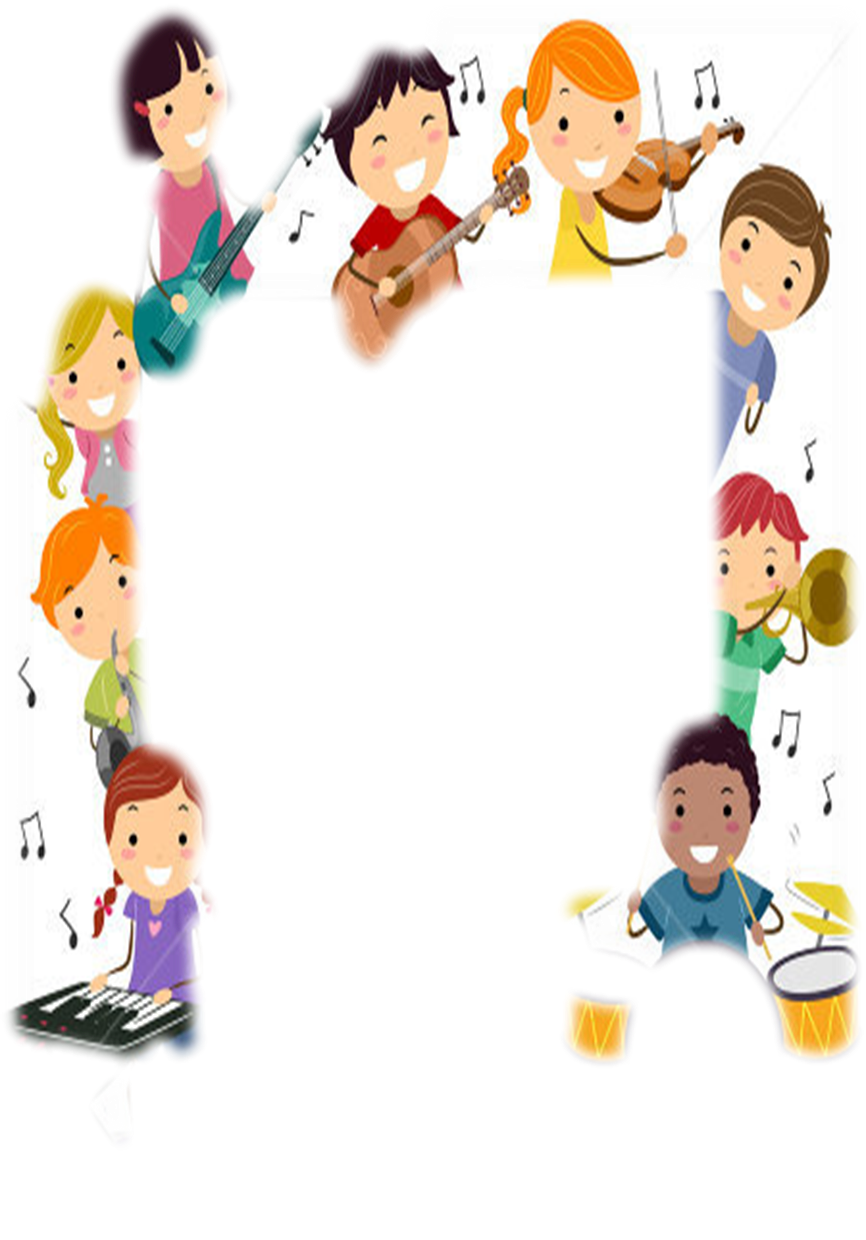 Jules : Salut Alice.Alice : Salut Jules.Jules : Qu’est-ce que tu fais ce soir ?Alice : J’ai un cours de musique.Jules : Tu jouesd’ un instrument de musique ?Alice : Oui, je joue du piano. Et toi ?Jules : Moi,  je joue de la guitare et mon père est guitariste.Alice : Mon père joue de la batterie mais moi, je préfère jouer du piano.Jules : Ma mère joue aussi d’un instrument de musique.Alice : De quel instrument de musique joue-t-elle ?Jules : Elle joue de l’accordéon. Et ta maman ?Alice : Ma mère joue de la harpe et mon frère joue du saxophone.  Jules : Super. Tout le monde joue un instrument de musique.Alice : Je dois y aller parce que je suis un peu en retard au cours de musique.Jules : D’accord. Au revoir.